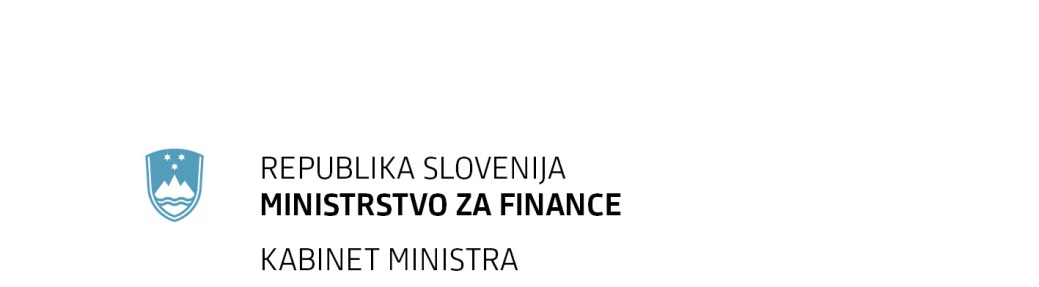 POROČILO MINISTRSTVA ZA FINANCE O OPRAVLJENIH POSTOPKIH INŠPEKCIJSKEGA NADZORA NAD PORABO SREDSTEV  DRŽAVNEGA PRORAČUNAV OBDOBJU OD 1.7. DO 31.12.2020Ljubljana, junij 2021Kazalo1. UVODPoročilo Ministrstva za finance o opravljenih postopkih inšpekcijskega nadzora nad porabo sredstev državnega proračuna v obdobju od 1.7. do 31.12. 2020 je pripravljeno na podlagi 106. člena Zakona o javnih financah (Uradni list RS, št. 11/11 – uradno prečiščeno besedilo, 14/13 – popr., 101/13, 55/15 – ZFisP, 96/15 – ZIPRS1617, 13/18 in 195/20 – odl. US), ki določa, da Ministrstvo za finance o opravljenem nadzoru, ugotovitvah in odločitvah obvešča Vlado Republike Slovenije in Računsko sodišče Republike Slovenije, Vlada Republike Slovenije pa polletno Državni zbor Republike Slovenije.Poročilo je pripravil Urad Republike Slovenije za nadzor proračuna, ki kot organ v sestavi Ministrstva za finance izvaja naloge proračunskega inšpekcijskega nadzora. Opravljanje nalog je organizirano v Sektorju proračunske inšpekcije.V poročilu so prikazani zbirni podatki o nadzorih, izvedenih v obdobju od 1.7. do 31.12.2020, ter osnovni podatki o posameznih nadzorih. Podrobni podatki so razvidni iz zapisnikov o opravljenih nadzorih, ki so v prilogi tega poročila, dostopni pa so tudi na povezavah, navedenih v točki 4 tega poročila.  1.1 Pravne podlage za izvajanje nalog proračunske inšpekcije Urad RS za nadzor proračuna oziroma proračunska inšpekcija je določena kot inšpekcijski ali prekrškovni organ v večjem številu predpisov, in sicer:v Zakonu o javnih financah (ZJF) kot inšpekcijski in prekrškovni organ, v Zakonu o preglednosti finančnih odnosov in ločenem evidentiranju različnih dejavnosti (ZPFOLERD-1) kot inšpekcijski in prekrškovni organ, v Zakonu o financiranju občin (ZFO-1) kot inšpekcijski organ nad namensko rabo sredstev iz državnega proračuna, namenjenih za sofinanciranje posameznih nalog ali programov občin in sofinanciranje investicij in prekrškovni organ v zvezi s kršitvami 18. člena tega zakona,v vsakokratnem Zakonu o izvrševanju proračunov Republike Slovenije (ZIPRS) kot inšpekcijski in prekrškovni organ v zvezi s kršitvami posameznih določb tega zakona, v Zakonu o šolski prehrani (ZŠolPre-1) kot inšpekcijski organ v zvezi z izvajanjem nadzora nad poslovanjem in namenskostjo porabe sredstev po tem zakonu, v Zakonu o lekarniški dejavnosti (ZLD-1) kot inšpekcijski in prekrškovni organ v zvezi z razpolaganjem oziroma načinom porabe sredstev po tem zakonu,v Zakonu o poslancih (ZPos), Zakonu o funkcionarjih v državnih organih (ZFDO), Zakonu o ustavnem sodišču (ZUstS), Zakonu o računskem sodišču (ZRacS-1) in Zakonu o varuhu človekovih pravic (ZvarCP) kot prekrškovni organ v zvezi z uveljavljanjem pravice do nadomestila. 1.2 Inšpekcijske naloge na podlagi Zakona o javnih financah in drugih pravnih podlagOsnovna in s tem tudi najobsežnejša naloga proračunske inšpekcije je inšpekcijski nadzor nad izvajanjem ZJF in drugih predpisov, ki urejajo poslovanje s sredstvi proračuna Republike Slovenije. Cilj izvajanja proračunskega inšpekcijskega nadzora je zagotavljanje izvajanja ZJF in drugih predpisov, ki urejajo poslovanje s sredstvi proračuna Republike Slovenije, zagotavljanje pravilnega in zakonitega poslovanja proračunskih uporabnikov pri porabi sredstev proračuna, ugotavljanje morebitnih nepravilnosti in predlaganje sprejemanja ustreznih ukrepov s ciljem odprave ugotovljenih nepravilnosti, izboljšanja poslovanja s sredstvi proračuna in preprečevanja nepravilnosti.Na izvajanje inšpekcijskega nadzora se nanašajo členi 102. do 106. ZJF, ki določajo:področje izvajanja nadzora,osebe, ki opravljajo inšpekcijski nadzor (proračunski inšpektorji),naloge proračunskih inšpektorjev,odgovornost proračunskih inšpektorjev,obveznost stalnega usposabljanja proračunskih inšpektorjev,stranke v postopku,obveznosti proračunskih uporabnikov in drugih prejemnikov sredstev državnega proračuna pri izvajanju inšpekcijskega nadzora,posebna pooblastila proračunskih inšpektorjev (ukrepe in priporočila),pritožbeni organ inobveznost polletnega poročanja. Za postopkovna vprašanja, ki niso urejena v ZJF, proračunska inšpekcija pri izvajanju inšpekcijskega nadzora uporablja določbe Zakona o splošnem upravnem postopku (Uradni list RS, št. 24/06 – UPB, 105/06 – ZUS-1, 126/07, 65/08, 8/10 in 82/13; ZUP) in posamezne določbe Zakona o inšpekcijskem nadzoru (Uradni list RS, št. 43/07 – uradno prečiščeno besedilo in 40/14; ZIN), ki se od uveljavitve novele zakona ZIN-B z 6.6.2014 uporabljajo za proračunsko inšpekcijo.Pri vodenju prekrškovnega postopka v zvezi s prekrški po ZJF proračunska inšpekcija kot postopkovni predpis uporablja Zakon o prekrških (Uradni list RS, št. 29/11 – uradno prečiščeno besedilo, 21/13, 111/13, 74/14 – odl. US, 92/14 – odl. US, 32/16, 15/17 – odl. US, 73/19 – odl. US, 175/20 – ZIUOPDVE in 5/21 – odl. US; ZP-1). Skladno s 102. členom ZJF proračunska inšpekcija izvaja inšpekcijski nadzor nad izvajanjem tega zakona in predpisov, ki urejajo poslovanje s sredstvi državnega proračuna. S tem zagotavlja izvajanje inšpekcijskega nadzora nad več kot 10 milijardami proračunskih sredstev letno in nad več kot 800 neposrednimi in posrednimi proračunskimi uporabniki, ki prejemajo sredstva iz državnega proračuna.Proračunska inšpekcija nima pristojnosti izvajanja inšpekcijskega nadzora nad sredstvi proračunov občin in nad lastnimi sredstvi proračunskih uporabnikov. Izjemo od tega pa predstavlja pristojnost izvajanja inšpekcijskega nadzora nad namensko porabo sredstev, ki jih je občina prejela iz državnega proračuna za sofinanciranje posameznih nalog ali programov občin in sofinanciranje investicij ter pristojnost izvajanja nadzora, kot jo določa ZPFOLERD-1.Naloge inšpekcijskega nadzora skladno s 102. členom ZJF opravljajo proračunski inšpektorji kot uradne osebe s posebnimi pooblastili. Proračunski inšpektorji samostojno opravljajo naloge inšpekcijskega nadzora, izdajajo zapisnike, odločbe in sklepe v upravnem postopku ter predlagajo druge ukrepe, za katere so pooblaščeni. Proračunski inšpektorji obravnavajo tudi prijave, pritožbe in druge vloge v zadevah iz svoje pristojnosti in vlagatelje na njihovo zahtevo obveščajo o predlaganih ukrepih. Pri opravljanju nalog inšpekcijskega nadzora proračunski inšpektorji skladno s prvim odstavkom 18. člena ZIN in drugim odstavkom 45. člena ZP-1 samostojno vodijo in odločajo v prekrškovnem postopku. Če prekrškovni organ ugotovi, da so podani zakonski pogoji za izvedbo postopka o prekršku, ga mora izvesti in sam izdati odločbo o prekršku (hitri postopek). Na podlagi prvega odstavka 55. člena ZP-1 prekrškovni organ po uradni dolžnosti brez odlašanja, hitro in enostavno ugotovi tista dejstva in zbere tiste dokaze, ki so potrebni za odločitev o prekršku. Na podlagi drugega odstavka 18. člena ZIN-1 so proračunski inšpektorji dolžni upoštevati navodila in usmeritve predstojnika oziroma nadrejenega. Za pravilno in pravočasno opravljanje oziroma opustitev nalog v okviru danih pooblastil so proračunski inšpektorji odgovorni predstojniku urada. Proračunski inšpektorji se morajo stalno usposabljati za opravljanje svojih nalog.1.2.1 Stranke v postopku inšpekcijskega nadzoraSkladno s 103. členom ZJF so stranke v inšpekcijskem postopku neposredni in posredni uporabniki državnega ali občinskega proračuna za sredstva, prejeta iz državnega proračuna.Drugi prejemniki sredstev proračuna RS (DPS), to so fizične ali pravne osebe, ki na podlagi pogodbe, sklenjene z neposrednim uporabnikom, odločbe ali sklepa neposrednega uporabnika, prejmejo proračunska sredstva, morajo proračunskemu inšpektorju omogočiti opravljanje inšpekcijskega nadzora za sredstva, pridobljena iz državnega proračuna, ter dati vse zahtevane podatke, listine, poročila, ki se nanašajo na inšpekcijski nadzor in omogočiti računalniško obdelavo teh podatkov. DPS imajo v inšpekcijskem postopku na podlagi določb ZJF v povezavi z ZUP status stranskega udeleženca, ki v postopku varuje svoje pravne koristi, zato morajo proračunski inšpektorji med postopkom po uradni dolžnosti skrbeti, da so v njem udeleženi vsi, na katerih pravice ali pravne koristi bi lahko vplivala odločitev inšpektorja.Skladno s 18. členom ZPFOLERD-1 so stranke v inšpekcijskem postopku državni organi, organi samoupravnih lokalnih skupnosti, javna podjetja in pravne osebe, samostojni podjetniki ali podjetnice ter zasebniki ali zasebnice, ki na podlagi izključne ali posebne pravice ali javnega pooblastila izvajajo dejavnosti v splošnem interesu (izvajalci z izključnimi ali posebnimi pravicami ali pooblastili), katerim državni organi ali organi samoupravnih lokalnih skupnosti, neposredno ali posredno prek drugega javnega podjetja, dodelijo javna sredstva. 1.2.2 Ukrepi v postopku inšpekcijskega nadzoraČe pri opravljanju inšpekcijskega nadzora proračunski inšpektor ugotovi, da je bil kršen zakon, predpis ali posamičen akt, katerega izvajanje nadzoruje, ima pravico in dolžnost postopati oziroma ukrepati v okviru možnosti, ki jih določata prvi in drugi odstavek 104. člena zakona (posebna pooblastila).Proračunski inšpektor glede na vrsto ugotovljene kršitve in glede na njene posledice izda odločbo za vzpostavitev zakonitega stanja, v zapisniku predlaga pristojnemu organu sprejem ustreznih ukrepov, uvede postopek o prekršku iz svoje pristojnosti, predlaga drugemu pristojnemu organu uvedbo postopka o prekršku ali poda ovadbo pristojnemu organu za kazniva dejanja, ki se preganjajo po uradni dolžnosti (ukrepi na podlagi prvega odstavka 104. člena ZJF).Če pa pri opravljanju inšpekcijskega nadzora ugotovi nepravilnosti, za katere oceni, da jih proračunski uporabnik lahko odpravi z ustreznimi ukrepi v poslovanju, mu v inšpekcijskem zapisniku poda predlog oziroma priporočilo za sprejem potrebnih ukrepov (predlogi ukrepov na podlagi drugega odstavka 104. člena ZJF).1.2.3 Poročanje proračunskih uporabnikov o izvedbi predlaganih ukrepovProračunski uporabnik, ki mu inšpektor na podlagi drugega odstavka 104. člena ZJF v zapisniku predlaga sprejem ustreznih ukrepov v poslovanju, je dolžan v roku, ki ga določi inšpektor, poročati o izvedbi predlaganih ukrepov za odpravo ugotovljenih nepravilnosti in pomanjkljivosti.Rok za poročanje določi inšpektor po svoji presoji, pri čemer upošteva objektivne okoliščine posameznega primera, predvsem pa čas, ki je realno potreben za izvedbo predlaganih ukrepov. Rok praviloma ni krajši od 30 in ne daljši od 90 dni. Če proračunski uporabnik vloži pisno vlogo za podaljšanje roka, ki jo ustrezno utemelji, lahko inšpektor rok podaljša. Inšpektor spremlja izvedbo ukrepov, dokler jih nadzirani proračunskih uporabnik v celoti ne izvede. V primeru, da jih ne izvede v danem roku, niti ne zaprosi za podaljšanje roka, ga inšpektor pisno pozove k poročanju. 1.2.4 Javna objava poročil, odločb in zapisnikov proračunske inšpekcijeProračunska inšpekcija na spletni strani urada javno objavlja vsa polletna poročila o opravljenih postopkih inšpekcijskega nadzora nad porabo sredstev proračuna Republike Slovenije od 1.1.2007 dalje. Skladno s priporočilom Inšpekcijskega sveta, ki je bilo dano vsem inšpekcijskim organom, objavlja odločbe, izdane v postopkih inšpekcijskega nadzora, skladno s predlogom Komisije za nadzor javnih financ pa od 1.7.2016 dalje tudi izdane zapisnike. 2. LETNI NAČRT DELA PRORAČUNSKE INŠPEKCIJE ZA LETO 2020Proračunska inšpekcija izvaja naloge inšpekcijskega nadzora po Zakonu o javnih financah na podlagi letnega načrta dela, ki ga za posamezno poslovno leto sprejme direktor urada in je sestavni del programa dela Urada RS za nadzor proračuna. 2.1 Priprava letnega načrta dela Način priprave letnega načrta dela določa Navodilo za izvajanje postopkov inšpekcijskega nadzora proračunske inšpekcije. Z letnim načrtom dela proračunska inšpekcija zasleduje naslednje cilje:zagotavljanje nadzora nad čim večjim številom neposrednih in posrednih proračunskih uporabnikov in nad čim več različnimi področji porabe proračunskih sredstev,zagotavljanje nadzora nad čim večjim obsegom proračunskih sredstev,zagotavljanje čim hitrejše odzivnosti inšpekcijskega organa v primeru prejetih prijav, pobud in zahtev drugih organov (KPK, policija, tožilstvo).Letni načrt dela proračunske inšpekcije je sestavljen iz dveh delov:program rednih inšpekcijskih nadzorov, okvirni program inšpekcijskih nadzorov na podlagi prijav in predlogov.Prvi del načrta je poimenski, drugi del, ki se nanaša na inšpekcijske nadzore, uvedene na podlagi prijav in predlogov, pa je določen le v okvirnem številčnem obsegu glede na izkušnje preteklih let. Proračunska inšpekcija je za leto 2020 načrtovala izvedbo 50 inšpekcijskih nadzorov, od tega:  35 rednih inšpekcijskih nadzorov,  15 inšpekcijskih nadzorov na podlagi prijav in predlogov.Od 35 rednih inšpekcijskih nadzorov jih je bilo 20 (57% vseh rednih nadzorov) načrtovanih pri neposrednih uporabnikih (6 ministrstev, 7 občin, 7 drugih – ministrstvo - zasebni zavodi kot DPS – drugi prejemniki sredstev državnega proračuna od NPU), 9 pri posrednih proračunskih uporabnikih (4 agencije, 3 skladi, 2 javni lekarniški zavod) in 6 pri javnih podjetjih oziroma izvajalcih s koncesijo, ki izvajajo tržno dejavnost in na katere imajo lahko državni organi ali organi samoupravnih lokalnih skupnosti neposredni ali posredni prevladujoč vpliv (3 javni lekarniški zavodi in hkrati izvajalci s koncesijo, 3 javna podjetja in izvajalci z izključnimi oz. posebnimi pravicami ali pooblastili).2.2 Izvajanje letnega načrta dela za leto 2020V obdobju od 1.7. do 31.12.2020 je proračunska inšpekcija izvajala 40 inšpekcijskih nadzorov: 35 rednih in 5 na podlagi prijav in predlogov.V celotnem letu 2020 je proračunska inšpekcija izvajala 63 inšpekcijskih nadzorov, kar je za 26% več od načrtovanega. Od tega je bilo zaključenih 46 nadzorov, bodisi z realizacijo izrečenih ukrepov, ali pa ukrepi niso bili izrečeni. Na dan 31.12.2020 je ostalo v teku še 17 nadzorov.2.2.1 Redni inšpekcijski nadzoriV obdobju od 1.7. do 31.12.2020 je bilo izvajanih 35 rednih inšpekcijskih nadzorov, od tega 20 (57%) pri neposrednih proračunskih uporabnikih (v šestih nadzorih v ministrstvu je bilo, kot stranskih udeležencev v postopku, vključeni še šest drugih prejemnikih sredstev državnega proračuna, ki so prejeli sredstva od neposrednega uporabnika), devet (26%) pri posrednih ter šest (17%) pri javnih podjetjih oziroma izvajalcih s koncesijo, ki izvajajo tržno dejavnost in na katere imajo lahko državni organi ali organi samoupravnih lokalnih skupnosti neposredni ali posredni prevladujoč vpliv. Nepravilnosti so bile ugotovljene pri 10 (29%) proračunskih uporabnikih, pri katerih so bile nadzorne aktivnosti že izvedene. Od 35 izvajanih rednih inšpekcijskih nadzorov je bilo zaključenih 24, bodisi z izvedbo predlaganih ukrepov, ali pa ukrepi niso bili predlagani. Preostalih 11 nadzorov je še v teku, bodisi zaradi izvajanja nadzornih aktivnosti, ali pa še ni bila zaključena izvedba predlaganih ukrepov. Tabela 1: Redni inšpekcijski nadzori izvajani v obdobju od 1.7. do 31.12.20202.2.2 Reševanje prijav in predlogovV obdobju od 1.7. do 31.12.2020 je proračunska inšpekcija obravnavala 23 prijav oziroma predlogov za uvedbo inšpekcijskega nadzora. V 8 od teh je bil, ali še bo v letu 2021, uveden inšpekcijski nadzor, v 14 primerih je bilo ugotovljeno, da glede na vsebino sodijo v pristojnost drugih organov, katerim so bile odstopljene v reševanje, ali pa je bilo ugotovljeno da ne obstajajo razlogi za uvedbo inšpekcijskega nadzora, v enem primeru je prijava še v obravnavi pri inšpektorju. V obdobju od 1.7. do 31.12.2020 je proračunska inšpekcija na podlagi prijav in predlogov izvajala 5 inšpekcijskih nadzorov, od tega 3 (60%) pri neposrednih, 2 (40%) pa pri posrednih proračunskih uporabnikih. Nepravilnosti so bile ugotovljene v enem (20%) nadzoru, uvedenem na podlagi prijave. Tabela 2: Inšpekcijski nadzori, uvedeni na podlagi prijav in predlogov, izvajani v obdobju od 1.7. do 31.12.20202.3 Vodenje prekrškovnih postopkov in odkrivanje sumov storitve kaznivih dejanjV obdobju od 1.7. do 31.12.2020 proračunska inšpekcija v inšpekcijskih nadzorih ni ugotovila dejanj, ki so opredeljena kot prekršek po ZJF ali drugem predpisu, na podlagi katerega ima pristojnost vodenja prekrškovnih postopkov. V zvezi z ugotovljenimi dejanji, ki imajo znake prekrška po predpisih, ki sodijo v pristojnost drugih prekrškovnih organov, je proračunska inšpekcija predlagala uvedbo prekrškovnega postopka Državni revizijski komisiji, in sicer v primeru inšpekcijskega nadzora pri SVRK, o katerem je bilo poročano v prejšnjem poročevalskem obdobju.Ravnanj, ki bi po Kazenskem zakoniku (KZ-1) imela znake kaznivega dejanja, proračunska inšpekcija ni ugotovila.V celotnem letu 2020 je proračunska inšpekcija zaradi ugotovljenih dejanj, ki imajo znake prekrška, predlagala uvedbo prekrškovnega postopka v treh primerih, in sicer v primeru inšpekcijskega nadzora pri ARSO, CSD Gorenjska in SVRK.Ravnanja, za katera obstaja utemeljen sum, da so bila storjena kazniva dejanja po Kazenskem zakoniku in ki se preganjajo po uradni dolžnosti, je proračunska inšpekcija ugotovila v dveh inšpekcijskih nadzorih: v nadzoru v MGRT, kot posredniškemu organu, v zvezi s porabo evropskih sredstev, ki jih je prejel subjekt na podlagi pogodbe o sofinanciranju operacije, ter v nadzoru v SVRK v zvezi s porabo javnih sredstev pri poslovanju s poslovnimi plačilnimi karticami, pri uporabi službenih telefonov in službenih vozil ter pri obračunavanju stroškov službenih poti, o čemer je bilo poročano v prejšnjem poročevalskem obdobju.  3. ANALIZA IZVEDENIH INŠPEKCIJSKIH NADZOROV Cilj proračunske inšpekcije pri izvajanju inšpekcijskih nadzorov je zagotavljanje nadzora:nad čim večjim številom neposrednih proračunskih uporabnikov ter z njimi povezanimi drugimi prejemniki sredstev, ki na podlagi pogodbe, odločbe ali sklepa neposrednega uporabnika prejmejo sredstva državnega proračuna,nad čim večjim številom posrednih proračunskih uporabnikov,nad čim večjim obsegom proračunskih sredstev, nad čim več različnimi področji porabe proračunskih sredstev, ter odkrivanje nezakonitosti in nepravilnosti ter predlaganje sprejetja ukrepov za njihovo odpravo. Cilj proračunske inšpekcije je tudi zagotavljanje čim hitrejše odzivnosti v primerih prejetih prijav, nato v primerih, ko drugi pristojni organi podajo pobudo za izvedbo nadzora ter na druge načine zaznanih domnevnih nepravilnosti (npr. pri notranjem revidiranju in drugih oblikah nadzora, informacije v medijih).3.1 Vrste proračunskih uporabnikov in obseg nadziranih proračunskih sredstev V obdobju od 1.7. do 31.12.2020 je proračunska inšpekcija izvajala 40 inšpekcijskih nadzorov, 23 (58%) nadzorov pri neposrednih proračunskih uporabnikih (v 6 nadzorih v ministrstvu je bilo, kot stranskih udeležencev v postopku, vključeni še 6 drugih prejemnikov sredstev državnega proračuna, ki so prejeli sredstva od neposrednega uporabnika), 11 (27%) pa pri posrednih ter 6 (15%) pri javnih podjetjih oziroma izvajalcih s koncesijo, ki izvajajo tržno dejavnost in na katere imajo lahko državni organi ali organi samoupravnih lokalnih skupnosti neposredni ali posredni prevladujoč vpliv.Od tega je do faze izvedbe izrečenih ukrepov zaključenih 29 (73%) nadzorov, pri 11 (27%) pa je izvedba ukrepov še v teku.  Pri izvajanih inšpekcijskih nadzorih, tako pri neposrednih kot pri posrednih proračunskih uporabnikih, so bile zastopane različne vrste proračunskih uporabnikov in s tem tudi različna področja porabe proračunskih sredstev: zdravstvo (7), izobraževanje (10), okolje (3),delo in sociala (3) zakonodajna veja oblasti in vladne službe (1), kmetijstvo (1),javna uprava (3),promet in infrastruktura (1), gospodarstvo in turizem (3),lokalna samouprava (8).Tabela 3: Izvajani inšpekcijski nadzori v obdobju od 1.7. do 31.12.2020 po vrstah proračunskih uporabnikov in drugih inšpicirancevV 40 izvajanih inšpekcijskih nadzorih v obdobju od 1.7. do 31.12.2020 je proračunska inšpekcija v nadzor zajela za skupno 1.387.728.814 EUR proračunskih in drugih sredstev, od tega 1.387.099.639 EUR v rednih inšpekcijskih nadzorih in 629.175 EUR v inšpekcijskih nadzorih na podlagi prijav in pobud.Tabela 4: Znesek nadziranih proračunskih sredstev v obdobju od 1.7. do 31.12.2020 po proračunskih uporabnikihV celotnem letu 2020 je proračunska inšpekcija izvajala 63 inšpekcijskih nadzorov, od tega 32 (51%) pri neposrednih, 25 (40%) pri posrednih proračunskih uporabnikih ter 6 (9%) pri javnih podjetjih oziroma izvajalcih s koncesijo, ki izvajajo tržno dejavnost in na katere imajo lahko državni organi ali organi samoupravnih lokalnih skupnosti neposredni ali posredni prevladujoč vpliv. Pri tem je v nadzor zajela za skupno 1.428.457.645 EUR proračunskih in drugih sredstev, od tega 1.418.864.805 EUR v rednih nadzorih, 9.592.840 EUR v nadzorih uvedenih na podlagi prijav in predlogov.3.2 Ugotovljene nepravilnosti, ukrepi in predlogi za njihovo odpravoV inšpekcijskih nadzorih, ki so bili izvedeni v obdobju od 1.7. do 31.12.2020, je bilo ugotovljenih 27 primerov nepravilnosti in pomanjkljivosti pri 10 proračunskih uporabnikih, oziroma v 32% izvedenih nadzorov, in sicer pri 6 (60%) neposrednih proračunskih uporabnikih (od tega tudi v štirih DPS) in 4 (40%) posrednih. Primeri 27 nepravilnosti in pomanjkljivosti so ugotovljeni na naslednjih področjih:notranje kontrole in izvajanje notranjih aktov proračunskih uporabnikov (10)nenamenska poraba proračunskih sredstev (7) pomanjkljiv oz. neustrezen nadzor financerja nad porabo sredstev pri prejemniku sredstev (6)druge nepravilnosti (4).Za odpravo nepravilnosti in pomanjkljivosti ter zagotovitev pravilnega izvajanja predpisov je bilo predlaganih 18 ukrepov in predlogov po 104. členu ZJF.Tabela 5: Število ugotovljenih nepravilnosti in predlaganih ukrepov in predlogov po 104. členu ZJF v obdobju od 1.7. do 31.12.2020 po proračunskih uporabnikihV celotnem letu 2020 je proračunska inšpekcija v izvedenih nadzorih ugotovila 46 primerov nepravilnosti in pomanjkljivosti pri 17 proračunskih uporabnikih. Primeri 46 nepravilnosti in pomanjkljivosti so ugotovljeni na naslednjih področjih:notranje kontrole in izvajanje notranjih aktov proračunskih uporabnikov (17),nenamenska poraba proračunskih sredstev (8),pomanjkljiv oz. neustrezen nadzor financerja nad porabo sredstev pri prejemniku sredstev (7)javno naročanje (2),druge nepravilnosti (12). Za odpravo nepravilnosti in pomanjkljivosti ter zagotovitev pravilnega izvajanja predpisov je bilo predlaganih 37 ukrepov in predlogov po 104. členu ZJF.Tabela 6: Število ugotovljenih vrst nepravilnosti in pomanjkljivosti v obdobju od 1.7. do 31.12.2020 in v celotnem letu 2020Tabela 7: Število ukrepov v inšpekcijskih nadzorih v obdobju od 1.7. do 31.12.2020 in v letu 2020 po vrstah3.3 Učinki izvedenih inšpekcijskih nadzorov in ukrepov na porabo proračunskih sredstevV povezavi s predlaganimi ukrepi 10 proračunskim uporabnikom obdobju od 1.7. do 31.12.2020, je proračunska inšpekcija prejela 8 končnih in 2 delni poročili. Iz poročil izhaja, da je bilo pri 5 proračunskih uporabnikih ustrezno izvedli 6 izrečenih ukrepov, pri 5 proračunskih uporabnikih pa je bilo delno izvedenih 12 izrečenih ukrepov. V celotnem letu 2020 so proračunski inšpektorji 17 proračunskim uporabnikom izrekli 37 predlogov ukrepov. Na podlagi tega je bilo predloženih 17 poročil o njihovi končni ali delni izvedbi. Doseženi učinki v obdobju od 1.7. do 31.12.2019 oziroma v celotnem letu 2020 so prikazani v tabeli 8. Tabela 8: Učinki ukrepov po 104. členu ZJF v obdobju 1.7. do 31.12.2019 in v letu 2020 po vrstah4. POVZETEK IZVEDENIH NADZOROV, UGOTOVLJENIH NEPRAVILNOSTI IN SPREJETIH UKREPOVZap. št.Proračunski uporabnikLetni načrt dela za letoVrsta proračunskega uporabnikaUgotovljene nepravilnostiZaključeni1Ministrstvo za javno upravo2019NPUdada2MIZŠ/Univerza v Novi Gorici2020NPU/DPSneda3MIZŠ/Mednarodna fakulteta za družbene in poslovne študije2020NPU/DPSdane – ukrepi v izvajanju4MIZŠ/Fakulteta za državne in evropske študije2020NPU/DPSdane – ukrepi v izvajanju5Ministrstvo za pravosodje2020NPUneda6MIZŠ/Evropska pravna fakulteta v Novi Gorici2020NPU/DPSdane – ukrepi v izvajanju7MIZŠ/Univerza v Novem mestu, Fakulteta za zdravstvene vede2020NPU/DPSdane – ukrepi v izvajanju8MIZŠ/Fakulteta za zdravstvo Angele Boškin2020NPU/DPSneda9Ministrstvo za delo, družino, socialne zadeve in enake možnosti2020NPUneda10Javna agencija za trženje in promocijo turizma2020PPUne da11Javni štipendijski, razvojni, invalidski in preživninski sklad RS2020PPUdada12Javna agencija RS za zdravila in medicinske pripomočke2020PPUne da13Ministrstvo za okolje in prostor2020NPUneda14Javna agencija za civilno letalstvo RS2020PPUdada15EKO sklad, Slovenski okoljski javni sklad2020PPUneda16Ministrstvo za kmetijstvo, gozdarstvo in prehrano2020NPUneda17Ministrstvo za izobraževanje, znanost in šport2020NPUneda18Nacionalna agencija RS za kakovost visokega šolstva (NAKVIS)2020PPUdada19Javni sklad RS za regionalni razvoj in razvoj podeželja2020PPUdada20Ministrstvo za javno upravo2020NPUdane – ukrepi v izvajanju21MO Maribor2020NPUneda22MO Velenje2020NPUneda23MO Ptuj2020NPUneda24Občina Bled2020NPUneda25MO Slovenj Gradec2020NPUne da26Občina Piran2020NPUneda27Občina Radovljica2020NPUneda28Obalne lekarne Koper2020PPU – zavezanec po ZLD-1neda29Goriška lekarna Nova Gorica2020PPU – zavezanec po ZLD-1neda30Gorenjske lekarne/ustanovitelji2020Javni lekarniški zavod – ZLD-1, izvajalec s koncesijo po ZPFOLERD-1nadzorne aktivnosti v izvajanjune31JZ Lekarna Ljubljana/MO Ljubljana2020Javni lekarniški zavod – ZLD-1, izvajalec s koncesijo po ZPFOLERD-1nadzorne aktivnosti v izvajanjune32JZZ Mariborske lekarne/MO Maribor2020Javni lekarniški zavod – ZLD-1, izvajalec s koncesijo – ZPFOLERD-1nadzorne aktivnosti v izvajanjune33Talum d.d.2020Javno podjetje in izvajalec z izključnimi oz. posebnimi pravicami ali pooblastili – ZPFOLERD-1nadzorne aktivnosti v izvajanjune34ZD Ljubljana2020Javni lekarniški zavod – ZLD-1 in izvajalec z izključnimi oz. posebnimi pravicami ali pooblastili – ZPFOLERD-1nadzorne aktivnosti v izvajanjune35GVO d.o.o.2020Javno podjetje in izvajalec z izključnimi oz. posebnimi pravicami ali pooblastili – ZPFOLERD-1nadzorne aktivnosti v izvajanjuneZap. št.Proračunski uporabnikLeto prejema prijaveVrsta proračunskega uporabnikaUgotovljene nepravilnostiZaključeni1Višja strokovna šola za gostinstvo in turizem2020PPUneda2Občina Šmarješke Toplice2020NPUne da3Državni zbor RS2020NPUdada4Zavod RS za zaposlovanje2020PPUneda5Inšpektorat RS za šolstvo in šport2020NPUnedaVrsta PU oz. inšpicirancaŠtevilo PUDelež v vseh nadzorih (%)Ministrstvo, organi v sestavi (vključenih še 6 DPS)1333Vladni PU12Nevladni PU--Pravosodni PU--Zakonodajni PU12Upravna enota--Občina 820skupaj NPU2357Javna agencija,  javni sklad718Javni zavod820skupaj PPU1538Javno podjetje25skupaj JP25vsi PU in JP40100Proračunski uporabnik oz. inšpiciranecObseg nadziranih sredstev (v EUR)Ministrstvo za javno upravo4.445.378MIZŠ/Univerza v Novi Gorici2.447.019MIZŠ/Mednarodna fakulteta za družbene in poslovne študije1.045.543MIZŠ/Fakulteta za državne in evropske študije875.353Ministrstvo za pravosodje2.520.020MIZŠ/Evropska pravna fakulteta v Novi Gorici1.102.794MIZŠ/Univerza v Novem mestu, Fakulteta za zdravstvene vede812.648MIZŠ/Fakulteta za zdravstvo Angele Boškin803.760Ministrstvo za delo, družino, socialne zadeve in enake možnosti71.530.254Javna agencija za trženje in promocijo turizma11.133.186Javni štipendijski, razvojni, invalidski in preživninski sklad RS12.445.318Javna agencija RS za zdravila in medicinske pripomočke2.910.230Ministrstvo za okolje in prostor40.842.587Javna agencija za civilno letalstvo RS3.748.454EKO sklad, Slovenski okoljski javni sklad4.383.648Ministrstvo za kmetijstvo, gozdarstvo in prehrano2.640.204Ministrstvo za izobraževanje, znanost in šport20.823.659Nacionalna agencija RS za kakovost visokega šolstva (NAKVIS)1.324.613Javni sklad RS za regionalni razvoj in razvoj podeželja5.192.153Ministrstvo za javno upravo4.685.019MO Maribor308.115MO Velenje266.985MO Ptuj1.276.685Občina Bled282.139MO Slovenj Gradec133.263Občina Piran838.575Občina Radovljica56.202Obalne lekarne Koper931.231Goriška lekarna Nova Gorica609.947Gorenjske lekarne/ustanovitelji1.831.362(pregledan presežek prihodkov nad odhodki za 2017, 2018, 2019)JZ Lekarna Ljubljana/MO Ljubljana12.084.380(pregledan presežek prihodkov nad odhodki za 2017, 2018, 2019)JZZ Mariborske lekarne/MO Maribor4.627.963(pregledan presežek prihodkov nad odhodki za 2017, 2018, 2019)Talum d.d.1.074.984.301(pregledani prihodki za 2017, 2018, 2019)ZD Ljubljana96.532.271(pregledan kapitalski dobiček za 2017, 2018, 2019)GVO d.o.o.169.065(pregledani prihodki za 2017, 2018, 2019)skupaj v rednih inšpekcijskih nadzorih1.387.099.639Višja strokovna šola za gostinstvo in turizem33.896Občina Šmarješke Toplice144.784Državni zbor RS392Zavod RS za zaposlovanje435.729Inšpektorat RS za šolstvo in šport14.374skupaj v inšpekcijskih nadzorih po prijavah629.175SKUPAJ1.387.728.814Zap. št.Proračunski uporabnikŠtevilo ugotovljenih nepravilnostiŠtevilo ukrepov po prvem odst. 104. čl. ZJFŠtevilo predlogov po drugem odst. 104. čl. ZJF1MIZŠ/Mednarodna fakulteta za družbene in poslovne študije32-2MIZŠ/Fakulteta za državne in evropske študije84-3MIZŠ/Evropska pravna fakulteta v Novi Gorici31-4MIZŠ/Univerza v Novem mestu, Fakulteta za zdravstvene vede42-5Javni štipendijski, razvojni, invalidski in preživninski sklad RS11-6Javna agencija za civilno letalstvo RS2-27Nacionalna agencija RS za kakovost visokega šolstva (NAKVIS)11-8Javni sklad RS za regionalni razvoj in razvoj podeželja1-19Ministrstvo za javno upravo3-310Državni zbor RS1-1Skupaj27117Vrsta nepravilnosti in pomanjkljivostiŠtevilo primerov v obdobju od 1.7. do 31.12.2020Število primerov v letu 2020nenamenska ali negospodarna poraba sredstev78pomanjkljive notranje kontrole in nedoslednost pri izvajanju notranjih aktov PU1017pomanjkljiv oz. neustrezen nadzor financerja nad porabo sredstev pri prejemniku sredstev67nepravilnosti/pomanjkljivosti pri javnem naročanju-2druge nepravilnosti412Vrsta ukrepa Število primerov v obdobju od 1.7. do 31.12.2020Število primerov v letu 2020Ukrepi po prvem odst. 104. člena ZJF:1114odločba (1. tč. 104. čl. ZJF)-1predlog pristojnemu organu za sprejem ukrepov (2. tč. 104. čl. ZJF)1112predlog za uvedbo postopka o prekršku drugemu pristojnemu prekrškovnemu organu (3. tč. 104. čl. ZJF)-1uvedba postopka o prekršku (3. tč. 104. čl. ZJF)--ovadba (4. tč. 104. čl. ZJF)--Predlogi ukrepov po drugem odst. 104. člena ZJF723predlog za vračilo sredstev v proračun RS--izboljšanje nadzora financerja nad prejemnikom sredstev v zvezi s porabo sredstev proračuna55določitev pravil za zagotovitev gospodarnosti pri porabi sredstev--vzpostavitev oz. izboljšanje notranjih kontrol poslovanja-6vzpostavitev ustreznih postopkov pri javnem naročanju-1drugi ukrepi211Skupaj ukrepi in predlogi po 104. členu ZJF1837Vrsta učinkaŠtevilo primerov v obdobju od 1.7. do 31.12.2020Število primerov v letu 2020vzpostavitev zakonitega ravnanja s proračunskimi sredstvi10(2 izvedena, 8 - izvedba v teku)11uveljavitev odgovornosti za prekršek-2izboljšanje ali vzpostavitev ustreznih notranjih kontrol, sprejem ustreznih internih aktov10(3 izvedeni, 7 - izvedba v teku)17izboljšanje nadzora financerja nad porabo sredstev11(2 izvedena, 9 - izvedba v teku)13večja transparentnost pri porabi sredstev15(6 izvedenih, 9 – izvedba v teku)19Ministrstvo za javno upravohttps://www.gov.si/assets/organi-v-sestavi/UNP/Dokumenti/SPI/Zapisniki-proracunske-inspekcije/Leto-2020/MJU_2_dodatni_zapisnik.pdfMinistrstvo za javno upravohttps://www.gov.si/assets/organi-v-sestavi/UNP/Dokumenti/SPI/Zapisniki-proracunske-inspekcije/Leto-2020/MJU_2_dodatni_zapisnik.pdfvrsta proračunskega uporabnikaNPUpodlaga za uvedbo nadzoraLNDobseg nadziranih sredstev4.445.378predmet nadzoradodatni nadzor nad izvedbo odrejenih predlogov ukrepov v nadzoru v letu 2019ugotovljene nepravilnosti (da / ne)daopis nepravilnostineizvršitev predlogov ukrepov po zapisniku 06102-55/2019/3 z 1.8.2019, in sicer:po zaključku potovanja se zelo pozno izvaja obračune stroškov službenih potovanj,napoteni javni uslužbenci zelo pozno po obračunu vračajo akontacije oziroma so obračuni narejeni pozno po opravljenih službenih poteh, tudi do nekaj mesecev, kar je bilo ugotovljeno v več primerih,PU v internem aktu nima določenega roka, v katerem je potrebno opraviti obračun stroškov službenega potovanja oziroma v kakšnem roku morajo delavci vrniti preveč plačano akontacijo za službena potovanja.opis predlogov ukrepovizvršitev že predlaganih ukrepov inšpektorja, da PU v bodoče zagotovi pravilno in dosledno izvajanje Akta o službenih potovanjih ter uporabi službenih avtomobilov in drugih prevoznih sredstev v Ministrstvu za javno upravo in Inšpektoratu za javni sektor, in sicer v tistih delu, ki se nanaša na rok za izdajo potnega naloga pred predvidenim službenim potovanjem, oziroma da ustrezno spremeni akt;- da bistveno skrajša čas obračunov stroškov službenih potovanj;- da bistveno zmanjša čas vračil preveč plačanih akontacij za službena potovanja.izvedba predlaganih ukrepovdaMIZŠ/Univerza v Novi Goricihttps://www.gov.si/assets/organi-v-sestavi/UNP/Dokumenti/SPI/Zapisniki-proracunske-inspekcije/Leto-2020/Univerza-v-Novi-Gorici.pdfMIZŠ/Univerza v Novi Goricihttps://www.gov.si/assets/organi-v-sestavi/UNP/Dokumenti/SPI/Zapisniki-proracunske-inspekcije/Leto-2020/Univerza-v-Novi-Gorici.pdfvrsta proračunskega uporabnikaNPU/DPSpodlaga za uvedbo nadzorapo uradni dolžnostiobseg nadziranih sredstev2.446.807 EURpredmet nadzorapregled poslovanja s sredstvi proračuna RS, sofinanciranje študijske obveznostiugotovljene nepravilnosti  (da / ne)neMIZŠ/Mednarodna fakulteta za družbene in poslovne študije Celjehttps://www.gov.si/assets/organi-v-sestavi/UNP/Dokumenti/SPI/Zapisniki-proracunske-inspekcije/Leto-2020/Mednarodna-fakulteta-za-druzbene-in-poslovne-studije.pdf MIZŠ/Mednarodna fakulteta za družbene in poslovne študije Celjehttps://www.gov.si/assets/organi-v-sestavi/UNP/Dokumenti/SPI/Zapisniki-proracunske-inspekcije/Leto-2020/Mednarodna-fakulteta-za-druzbene-in-poslovne-studije.pdf vrsta proračunskega uporabnikaNPU/DPSpodlaga za uvedbo nadzorapo uradni dolžnostiobseg nadziranih sredstev1.045.208 EURpredmet nadzorapregled poslovanja s sredstvi proračuna RS, sofinanciranje študijske obveznostiugotovljene nepravilnosti  (da / ne)daopis nepravilnostinenamenska poraba sredstevopis ukrepovpredlog za uporabo enotnega obrazca 'Poročilo o opravljenem delu' pri obračunu sejninpredlog MIZŠ, da opravi nadzor nad poslovanjem javnih zasebnih visokošolskih zavodov in nadzor plačila sejnin v skladu z 8. členom koncesijske pogodbeizvedba predlaganih ukrepovizveden, (2) izvedba v tekuMIZŠ/Fakulteta za državne in evropske študijehttps://www.gov.si/assets/organi-v-sestavi/UNP/Dokumenti/SPI/Zapisniki-proracunske-inspekcije/Leto-2020/Fakulteta-za-drzavne-in-evropske-studije.pdf MIZŠ/Fakulteta za državne in evropske študijehttps://www.gov.si/assets/organi-v-sestavi/UNP/Dokumenti/SPI/Zapisniki-proracunske-inspekcije/Leto-2020/Fakulteta-za-drzavne-in-evropske-studije.pdf vrsta proračunskega uporabnikaNPU/DPSpodlaga za uvedbo nadzorapo uradni dolžnostiobseg nadziranih sredstev875.353 EURpredmet nadzorapregled poslovanja s sredstvi proračuna RS, sofinanciranje študijske obveznostiugotovljene nepravilnosti  (da / ne)daopis nepravilnostinenamenska poraba sredstev, nepravilnosti v poslovanju ter vodenju knjigovodskih listin, neskladnosti s Pravilnikom o računovodstvuopis ukrepovpredlog MIZŠ, da opravi nadzor nad poslovanjem javnih zasebnih visokošolskih zavodov in nadzor plačila sejnin v skladu z 8. členom koncesijske pogodbepredlog MIZŠ, da v vsakoletne koncesijske pogodbe o financiranju študijske dejavnosti in interesne dejavnosti študentov oziroma anekse, ki jih sklepa z visokošolskimi zavodi, vključi tudi besedilo, iz katerega bo razvidno, da se sejnine ne morejo kriti iz sredstev državnega proračunaizvedba predlaganih ukrepov(1), (2) izvedba v tekuMinistrstvo za pravosodjehttps://www.gov.si/assets/organi-v-sestavi/UNP/Dokumenti/SPI/Zapisniki-proracunske-inspekcije/Leto-2020/Ministrstvo-za-pravosodje.pdf Ministrstvo za pravosodjehttps://www.gov.si/assets/organi-v-sestavi/UNP/Dokumenti/SPI/Zapisniki-proracunske-inspekcije/Leto-2020/Ministrstvo-za-pravosodje.pdf vrsta proračunskega uporabnikaNPUpodlaga za uvedbo nadzorapo uradni dolžnostiobseg nadziranih sredstev6.000.000 EURpredmet nadzorapregled nad izvedbo postopka nakupa in porabo sredstev vezano na nakup nepremičnine »Nakup poslovne stavbe Ferrarska cesta 7 v Kopru« ki ga je MP izvedlo v letu 2019.ugotovljene nepravilnosti  (da / ne)neMIZŠ/Evropska pravna fakulteta v Novi Goricihttps://www.gov.si/assets/organi-v-sestavi/UNP/Dokumenti/SPI/Zapisniki-proracunske-inspekcije/Leto-2020/Evropska-pravna-fakulteta-v-Novi-Gorici.pdf MIZŠ/Evropska pravna fakulteta v Novi Goricihttps://www.gov.si/assets/organi-v-sestavi/UNP/Dokumenti/SPI/Zapisniki-proracunske-inspekcije/Leto-2020/Evropska-pravna-fakulteta-v-Novi-Gorici.pdf vrsta proračunskega uporabnikaNPU/DPSpodlaga za uvedbo nadzorapo uradni dolžnostiobseg nadziranih sredstev1.102.425 EURpredmet nadzorapregled poslovanja s sredstvi proračuna RS, sofinanciranje študijske obveznostiugotovljene nepravilnosti  (da / ne)daopis nepravilnostinenamenska poraba sredstevopis ukrepovpredlog MIZŠ, da opravi nadzor nad poslovanjem javnih zasebnih visokošolskih zavodov in nadzor plačila sejnin v skladu z 8. členom koncesijske pogodbepredlog MIZŠ, da v vsakoletne koncesijske pogodbe o financiranju študijske dejavnosti in interesne dejavnosti študentov oziroma anekse, ki jih sklepa z visokošolskimi zavodi, vključi tudi besedilo, iz katerega bo razvidno, da se sejnine ne morejo kriti iz sredstev državnega proračunaizvedba predlaganih ukrepov(1), (2) izvedba v tekuMIZŠ/Univerza v Novem mestu, Fakulteta za zdravstvene vedehttps://www.gov.si/assets/organi-v-sestavi/UNP/Dokumenti/SPI/Zapisniki-proracunske-inspekcije/Leto-2020/Fakulteta-za-zdravstvene-vede.pdf MIZŠ/Univerza v Novem mestu, Fakulteta za zdravstvene vedehttps://www.gov.si/assets/organi-v-sestavi/UNP/Dokumenti/SPI/Zapisniki-proracunske-inspekcije/Leto-2020/Fakulteta-za-zdravstvene-vede.pdf vrsta proračunskega uporabnikaNPU/DPSpodlaga za uvedbo nadzorapo uradni dolžnostiobseg nadziranih sredstev812.420 EURpredmet nadzorapregled poslovanja s sredstvi proračuna RS, sofinanciranje študijske obveznostiugotovljene nepravilnosti  (da / ne)daopis nepravilnostinenamenska poraba sredstevopis ukrepovpredlog MIZŠ, da opravi nadzor nad poslovanjem javnih zasebnih visokošolskih zavodov in nadzor plačila sejnin v skladu z 8. členom koncesijske pogodbe	predlog MIZŠ, da v vsakoletne koncesijske pogodbe o financiranju študijske dejavnosti in interesne dejavnosti študentov oziroma anekse, ki jih sklepa z visokošolskimi zavodi, vključi tudi besedilo, iz katerega bo razvidno, da se sejnine ne morejo kriti iz sredstev državnega proračunaizvedba predlaganih ukrepov(1), (2) izvedba v tekuMIZŠ/Fakulteta za zdravstvo Angele Boškinhttps://www.gov.si/assets/organi-v-sestavi/UNP/Dokumenti/SPI/Zapisniki-proracunske-inspekcije/Leto-2020/MIZS-Fakulteta-za-zdravstvo-Angele-Boskin.pdf MIZŠ/Fakulteta za zdravstvo Angele Boškinhttps://www.gov.si/assets/organi-v-sestavi/UNP/Dokumenti/SPI/Zapisniki-proracunske-inspekcije/Leto-2020/MIZS-Fakulteta-za-zdravstvo-Angele-Boskin.pdf vrsta proračunskega uporabnikaNPU/DPSpodlaga za uvedbo nadzorapo uradni dolžnostiobseg nadziranih sredstev803.570 EURpredmet nadzorapregled poslovanja s sredstvi proračuna RS, sofinanciranje študijske obveznostiugotovljene nepravilnosti  (da / ne)neMinistrstvo za delo, družino, socialne zadeve in enake možnostihttps://www.gov.si/assets/organi-v-sestavi/UNP/Dokumenti/SPI/Zapisniki-proracunske-inspekcije/Leto-2020/MDDSZ.pdf Ministrstvo za delo, družino, socialne zadeve in enake možnostihttps://www.gov.si/assets/organi-v-sestavi/UNP/Dokumenti/SPI/Zapisniki-proracunske-inspekcije/Leto-2020/MDDSZ.pdf vrsta proračunskega uporabnikaNPUpodlaga za uvedbo nadzorapo uradni dolžnostiobseg nadziranih sredstev39.138.854 EURpredmet nadzoraizvajanje ZJF na proračunskih postavkah: PP 100103, 4432 – dejavnost, info točka za tujce; PP 180048 – osebna asistenca in PP- socialna aktivacijaugotovljene nepravilnosti  (da / ne)neJavna agencija za trženje in promocijo turizmahttps://www.gov.si/assets/organi-v-sestavi/UNP/Dokumenti/SPI/Zapisniki-proracunske-inspekcije/Leto-2020/Javna-agencija-RS-za-trzenje-in-promocijo-turizma.pdf Javna agencija za trženje in promocijo turizmahttps://www.gov.si/assets/organi-v-sestavi/UNP/Dokumenti/SPI/Zapisniki-proracunske-inspekcije/Leto-2020/Javna-agencija-RS-za-trzenje-in-promocijo-turizma.pdf vrsta proračunskega uporabnikaPPUpodlaga za uvedbo nadzorapo uradni dolžnostiobseg nadziranih sredstev12.665.187 EURpredmet nadzoraporaba presežka prihodka nad odhodki (za kakšen namen je bil v letu 2019 porabljen presežek iz 2018), obseg in poraba prejetega transfera iz državnega proračuna v letu 2019; nadzor nad zakonitostjo določanja tarif in njihovo višino glede na potrebno pokrivanje stroškov posamezne storitve javne agencije ter glede na načrtovane cilje in naloge, določene v programu delaugotovljene nepravilnosti  (da / ne)neJavni štipendijski, razvojni, invalidski in preživninski sklad RShttps://www.gov.si/assets/organi-v-sestavi/UNP/Dokumenti/SPI/Zapisniki-proracunske-inspekcije/Leto-2020/Javni-stipendijski-razvojni-invalidski-in-prezivninski-sklad-RS.pdf Javni štipendijski, razvojni, invalidski in preživninski sklad RShttps://www.gov.si/assets/organi-v-sestavi/UNP/Dokumenti/SPI/Zapisniki-proracunske-inspekcije/Leto-2020/Javni-stipendijski-razvojni-invalidski-in-prezivninski-sklad-RS.pdf vrsta proračunskega uporabnikaPPUpodlaga za uvedbo nadzorapo uradni dolžnostiobseg nadziranih sredstev8.746.076 EURpredmet nadzoraporaba presežka prihodka nad odhodki (za kakšen namen je bil v letu 2019 porabljen presežek iz 2018), obseg in poraba prejetega transfera iz državnega proračuna v letu 2019; poraba sredstev iz državnega proračuna prejetih iz proračuna EUugotovljene nepravilnosti  (da / ne)daopis nepravilnostineusklajenost upoštevanja prejetih terjatev med javnim skladom in pristojnim ministrstvom (MDDSZ) ter neupravičeno zmanjševanje izplačil skladu na različnih postavkahopis ukrepovuskladitev med javnim skladom in MDDSZ glede upoštevanja šestega odstavka 28. člena Zakona o javnem štipendijskem, razvojnem, invalidskem in preživninskem skladu Republike Slovenijeizvedba predlaganih ukrepovdaJavna agencija RS za zdravila in medicinske pripomočkehttps://www.gov.si/assets/organi-v-sestavi/UNP/Dokumenti/SPI/Zapisniki-proracunske-inspekcije/Leto-2020/Javna-agencija-RS-za-zdravila-in-medicinske-pripomocke.pdf Javna agencija RS za zdravila in medicinske pripomočkehttps://www.gov.si/assets/organi-v-sestavi/UNP/Dokumenti/SPI/Zapisniki-proracunske-inspekcije/Leto-2020/Javna-agencija-RS-za-zdravila-in-medicinske-pripomocke.pdf vrsta proračunskega uporabnikaPPUpodlaga za uvedbo nadzorapo uradni dolžnostiobseg nadziranih sredstev7.005.094 EURpredmet nadzoraporaba presežka prihodka nad odhodki (za kakšen namen je bil v letu 2019 porabljen presežek iz 2018), obseg in poraba prejetega transfera iz državnega proračuna v letu 2019; nadzor nad zakonitostjo določanja tarif in njihovo višino glede na potrebno pokrivanje stroškov posamezne storitve javne agencije ter glede na načrtovane cilje in naloge, določene v programu delaugotovljene nepravilnosti  (da / ne)neMinistrstvo za okolje in prostorhttps://www.gov.si/assets/organi-v-sestavi/UNP/Dokumenti/SPI/Zapisniki-proracunske-inspekcije/Leto-2020/MOP.pdf Ministrstvo za okolje in prostorhttps://www.gov.si/assets/organi-v-sestavi/UNP/Dokumenti/SPI/Zapisniki-proracunske-inspekcije/Leto-2020/MOP.pdf vrsta proračunskega uporabnikaNPUpodlaga za uvedbo nadzorapo uradni dolžnostiobseg nadziranih sredstev36.032.317 EURpredmet nadzorapregled porabe sredstev v letu 2019 na proračunski postavki 559 Sklad za podnebne spremembe, preveritev upravičenosti uvrstitve projektov do sofinanciranja in ustreznosti zagotavljanja namenskosti, jasnosti in določljivostiugotovljene nepravilnosti  (da / ne)neJavna agencija za civilno letalstvo RShttps://www.gov.si/assets/organi-v-sestavi/UNP/Dokumenti/SPI/Zapisniki-proracunske-inspekcije/Leto-2020/Javna-agencija-za-civilno-letalstvo-RS.pdf Javna agencija za civilno letalstvo RShttps://www.gov.si/assets/organi-v-sestavi/UNP/Dokumenti/SPI/Zapisniki-proracunske-inspekcije/Leto-2020/Javna-agencija-za-civilno-letalstvo-RS.pdf vrsta proračunskega uporabnikaPPUpodlaga za uvedbo nadzorapo uradni dolžnostiobseg nadziranih sredstev3.539.672 EURpredmet nadzoraporaba presežka prihodka nad odhodki (za kakšen namen je bil v letu 2019 porabljen presežek iz 2018), obseg in poraba prejetega transfera iz državnega proračuna v letu 2019; nadzor nad zakonitostjo določanja tarif in njihovo višino glede na potrebno pokrivanje stroškov posamezne storitve javne agencije ter glede na načrtovane cilje in naloge, določene v programu delaugotovljene nepravilnosti  (da / ne)daopis nepravilnostinapačno obračunavanje in izplačevanje kilometrineopis ukrepovpreveritev pravilnosti obračuna potnih nalogov; popravki računalniške aplikacije, da bo omogočala pravilen izračun kilometrineizvedba predlaganih ukrepovdaEKO sklad, Slovenski okoljski javni skladhttps://www.gov.si/assets/organi-v-sestavi/UNP/Dokumenti/SPI/Zapisniki-proracunske-inspekcije/Leto-2020/EKO-sklad-Slovenski-okoljski-javni-sklad.pdf EKO sklad, Slovenski okoljski javni skladhttps://www.gov.si/assets/organi-v-sestavi/UNP/Dokumenti/SPI/Zapisniki-proracunske-inspekcije/Leto-2020/EKO-sklad-Slovenski-okoljski-javni-sklad.pdf vrsta proračunskega uporabnikaPPUpodlaga za uvedbo nadzorapo uradni dolžnostiobseg nadziranih sredstev3.324.313 EURpredmet nadzoraporaba presežka prihodka nad odhodki (za kakšen namen je bil v letu 2019 porabljen presežek iz 2018), obseg in poraba prejetega transfera iz državnega proračuna v letu 2019; poraba sredstev iz državnega proračuna prejetih iz proračuna EUugotovljene nepravilnosti  (da / ne)neMinistrstvo za kmetijstvo, gozdarstvo in prehranohttps://www.gov.si/assets/organi-v-sestavi/UNP/Dokumenti/SPI/Zapisniki-proracunske-inspekcije/Leto-2020/MKGP.pdfMinistrstvo za kmetijstvo, gozdarstvo in prehranohttps://www.gov.si/assets/organi-v-sestavi/UNP/Dokumenti/SPI/Zapisniki-proracunske-inspekcije/Leto-2020/MKGP.pdfvrsta proračunskega uporabnikaNPUpodlaga za uvedbo nadzorapo uradni dolžnostiobseg nadziranih sredstev4.547.057 EURpredmet nadzorapregled poslovanja s sredstvi proračuna RS v letu 2019 na proračunskih postavkah (PP): 160168 Doktorski in podoktorski študij, 160170 Internacionalizacija izobraževanja, 160171 Raziskovalno razvojna dejavnost, 569410 Programi mednarodnega znanstvenega sodelovanja in 570410 Raziskovalna oprema; dodatno je bil v nadzor zajet pregled na podlagi predloga za uvedbo proračunskega nadzora glede izvajanja letnega programa športa na državni ravni v letu 2020.ugotovljene nepravilnosti  (da / ne)neMinistrstvo za izobraževanje, znanost in športhttps://www.gov.si/assets/organi-v-sestavi/UNP/Dokumenti/SPI/Zapisniki-proracunske-inspekcije/Leto-2020/MIZS.pdf Ministrstvo za izobraževanje, znanost in športhttps://www.gov.si/assets/organi-v-sestavi/UNP/Dokumenti/SPI/Zapisniki-proracunske-inspekcije/Leto-2020/MIZS.pdf vrsta proračunskega uporabnikaNPUpodlaga za uvedbo nadzorapo uradni dolžnostiobseg nadziranih sredstev193.390.939 EURpredmet nadzorafinanciranje in delo Čebelarske zveze Slovenije za obdobje 2015-2020ugotovljene nepravilnosti  (da / ne)neNacionalna agencija RS za kakovost v visokem šolstvu (NAKVIS)https://www.gov.si/assets/organi-v-sestavi/UNP/Dokumenti/SPI/Zapisniki-proracunske-inspekcije/Leto-2020/NAKVIS.pdf Nacionalna agencija RS za kakovost v visokem šolstvu (NAKVIS)https://www.gov.si/assets/organi-v-sestavi/UNP/Dokumenti/SPI/Zapisniki-proracunske-inspekcije/Leto-2020/NAKVIS.pdf vrsta proračunskega uporabnikaPPUpodlaga za uvedbo nadzorapo uradni dolžnostiobseg nadziranih sredstev1.324.613 EURpredmet nadzorapregled poslovanja s sredstvi proračuna RS na proračunski postavki 9888 - Kakovost visokega šolstvaugotovljene nepravilnosti  (da / ne)daopis nepravilnostineupoštevanje določil internega akta (Poslovnik o delu sveta NAKVIS)opis ukrepovpravilno navajanje vrste plačil v letnem poročilu, v skladu z internim aktomizvedba predlaganih ukrepovdaJavni sklad RS za regionalni razvoj in razvoj podeželjahttps://www.gov.si/assets/organi-v-sestavi/UNP/Dokumenti/SPI/Zapisniki-proracunske-inspekcije/Leto-2020/Javni-sklad-RS-za-regionalni-razvoj-in-razvoj-podezelja.pdf Javni sklad RS za regionalni razvoj in razvoj podeželjahttps://www.gov.si/assets/organi-v-sestavi/UNP/Dokumenti/SPI/Zapisniki-proracunske-inspekcije/Leto-2020/Javni-sklad-RS-za-regionalni-razvoj-in-razvoj-podezelja.pdf vrsta proračunskega uporabnikaPPUpodlaga za uvedbo nadzorapo uradni dolžnostiobseg nadziranih sredstev5.192.153 EURpredmet nadzoraporaba presežka prihodka nad odhodki (za kakšen namen je bil v letu 2019 porabljen presežek iz 2018), obseg in poraba prejetega transfera iz državnega proračuna v letu 2019ugotovljene nepravilnosti  (da / ne)daopis nepravilnostizamuda pri posredovanju poročila o zaključku projekta s strani upravičenca v projektuopis ukrepovpredlog za izvedbo nadzora javnega sklada nad upravičencem glede izvedbe projekta in preveritev vsebine iz poročila upravičencaizvedba predlaganih ukrepovdaMinistrstvo za javno upravohttps://www.gov.si/assets/organi-v-sestavi/UNP/Dokumenti/SPI/Zapisniki-proracunske-inspekcije/Leto-2020/Ministrstvo-za-javno-upravo.pdf Ministrstvo za javno upravohttps://www.gov.si/assets/organi-v-sestavi/UNP/Dokumenti/SPI/Zapisniki-proracunske-inspekcije/Leto-2020/Ministrstvo-za-javno-upravo.pdf vrsta proračunskega uporabnikaNPUpodlaga za uvedbo nadzorapo uradni dolžnostiobseg nadziranih sredstev4.685.019 EURpredmet nadzoraposlovanje s sredstvi državnega proračuna pri PP 180151 - Sklad za nevladne organizacije (NVO) - proračunski izdatki na področju spodbujanja razvoja nevladnih organizacij za leto 2019ugotovljene nepravilnosti  (da / ne)daopis nepravilnostiMJU ni posloval v skladu z ZJF in ZIPRS1819, saj so bila predplačila izvršena oziroma izplačana upravičencem v več kot 30% predvideni pogodbeni vrednosti, poleg tega upravičenci MJU z dokazili niso izkazali upravičeno porabo sredstev najkasneje v 180 dneh po prejemu predplačila (3. odst. 33. člena ZIPRS1819).opis ukrepovSprejetje ukrepov v poslovanju, ki bodo zagotovili pravilno izvajanje 52. člena ZJF, ki v 1. odstavku določa, da se obveznosti v breme državnega in občinskih proračunov plačujejo v rokih, ki se za posamezne namene porabe določijo v zakonu o izvrševanju državnega proračuna, 32. člena ZIPRS1819, ki določa, da je plačilni rok za plačilo vseh obveznosti za vse neposredne porabnike 30. dan, za posredne porabnike pa največ 30 dni, pri čemer plačilni rok začne teči naslednji dan po prejemu listine, ki je podlaga za izplačilo, 3. odst. 33. člena ZIPRS1819, ki določa, da so predplačila dovoljena do višine 30 % predvidenih pogodbenih vrednosti za sofinanciranje programov in projektov, če je prejemnik oseba javnega prava ter je ustanovljena in deluje kot javni zavod, javni sklad, samoupravne narodne skupnosti ali zbornice, ki izvaja javna pooblastila po zakonu in da mora pri predplačilih iz 3. točke prvega odstavka 33. člena, neposredni uporabnik v pogodbi dogovoriti tudi, da bo prejemnik, najkasneje v 180 dneh po prejemu predplačila, neposrednemu uporabniku posredoval dokazila o upravičeni porabi sredstev in tudi, da se prejemniku sredstev do predložitve dokazil, ki izkazujejo upravičenost porabe sredstev, zadržijo nadaljnja izplačila sredstev (3. odst. 33. člena ZIPRS1819).vsa nadaljnja izplačila v zvezi z »Javnim razpisom za razvoj in profesionalizacijo nevladnih organizacij in prostovoljstva 2019« se izvedejo v skladu z navedenimi določbami ZJF in ZIPRS18119.izvedba predlaganih ukrepov(1), (2) izvedba v tekuMestna občina Mariborhttps://www.gov.si/assets/organi-v-sestavi/UNP/Dokumenti/SPI/Zapisniki-proracunske-inspekcije/Leto-2020/Mestna-obcina-Maribor.pdf Mestna občina Mariborhttps://www.gov.si/assets/organi-v-sestavi/UNP/Dokumenti/SPI/Zapisniki-proracunske-inspekcije/Leto-2020/Mestna-obcina-Maribor.pdf vrsta proračunskega uporabnikaNPUpodlaga za uvedbo nadzorapo uradni dolžnostiobseg nadziranih sredstev308.115 EURpredmet nadzoraporaba sredstev proračuna Republike Slovenije v letu 2019 za opravljanje nalog skupne občinske upraveugotovljene nepravilnosti  (da / ne)neMestna občina Velenjehttps://www.gov.si/assets/organi-v-sestavi/UNP/Dokumenti/SPI/Zapisniki-proracunske-inspekcije/Leto-2020/Mestna-obcina-Velenje.pdf Mestna občina Velenjehttps://www.gov.si/assets/organi-v-sestavi/UNP/Dokumenti/SPI/Zapisniki-proracunske-inspekcije/Leto-2020/Mestna-obcina-Velenje.pdf vrsta proračunskega uporabnikaNPUpodlaga za uvedbo nadzorapo uradni dolžnostiobseg nadziranih sredstev266.985 EURpredmet nadzoraporaba sredstev proračuna Republike Slovenije v letu 2019 za opravljanje nalog skupne občinske upraveugotovljene nepravilnosti  (da / ne)neMestna občina Ptujhttps://www.gov.si/assets/organi-v-sestavi/UNP/Dokumenti/SPI/Zapisniki-proracunske-inspekcije/Leto-2020/Mestna-obcina-Ptuj.pdf Mestna občina Ptujhttps://www.gov.si/assets/organi-v-sestavi/UNP/Dokumenti/SPI/Zapisniki-proracunske-inspekcije/Leto-2020/Mestna-obcina-Ptuj.pdf vrsta proračunskega uporabnikaNPUpodlaga za uvedbo nadzorapo uradni dolžnostiobseg nadziranih sredstev1.276.685 EURpredmet nadzoraporaba sredstev proračuna Republike Slovenije v letu 2019 za opravljanje nalog skupne občinske upraveugotovljene nepravilnosti  (da / ne)neObčina Bledhttps://www.gov.si/assets/organi-v-sestavi/UNP/Dokumenti/SPI/Zapisniki-proracunske-inspekcije/Leto-2020/Obcina-Bled.pdf Občina Bledhttps://www.gov.si/assets/organi-v-sestavi/UNP/Dokumenti/SPI/Zapisniki-proracunske-inspekcije/Leto-2020/Obcina-Bled.pdf vrsta proračunskega uporabnikaNPUpodlaga za uvedbo nadzorapo uradni dolžnostiobseg nadziranih sredstev282.139 EURpredmet nadzoraporaba sredstev proračuna Republike Slovenije v letu 2019 za opravljanje nalog skupne občinske upraveugotovljene nepravilnosti  (da / ne)neMestna občina Slovenj Gradechttps://www.gov.si/assets/organi-v-sestavi/UNP/Dokumenti/SPI/Zapisniki-proracunske-inspekcije/Leto-2020/MO-Slovenj-Gradec.pdf Mestna občina Slovenj Gradechttps://www.gov.si/assets/organi-v-sestavi/UNP/Dokumenti/SPI/Zapisniki-proracunske-inspekcije/Leto-2020/MO-Slovenj-Gradec.pdf vrsta proračunskega uporabnikaNPUpodlaga za uvedbo nadzorapo uradni dolžnostiobseg nadziranih sredstev133.263 EURpredmet nadzoraporaba sredstev proračuna Republike Slovenije v letu 2019 za opravljanje nalog skupne občinske upraveugotovljene nepravilnosti  (da / ne)neObčina Piranhttps://www.gov.si/assets/organi-v-sestavi/UNP/Dokumenti/SPI/Zapisniki-proracunske-inspekcije/Leto-2020/Obcina-Piran.pdf Občina Piranhttps://www.gov.si/assets/organi-v-sestavi/UNP/Dokumenti/SPI/Zapisniki-proracunske-inspekcije/Leto-2020/Obcina-Piran.pdf vrsta proračunskega uporabnikaNPUpodlaga za uvedbo nadzorapo uradni dolžnostiobseg nadziranih sredstev312.388 EURpredmet nadzoraporaba sredstev proračuna Republike Slovenije v letu 2019 za opravljanje nalog skupne občinske upraveugotovljene nepravilnosti  (da / ne)neObčina Radovljicahttps://www.gov.si/assets/organi-v-sestavi/UNP/Dokumenti/SPI/Zapisniki-proracunske-inspekcije/Leto-2020/Obcina-Radovljica.pdf Občina Radovljicahttps://www.gov.si/assets/organi-v-sestavi/UNP/Dokumenti/SPI/Zapisniki-proracunske-inspekcije/Leto-2020/Obcina-Radovljica.pdf vrsta proračunskega uporabnikaNPUpodlaga za uvedbo nadzorapo uradni dolžnostiobseg nadziranih sredstev56.202 EURpredmet nadzoraporaba sredstev proračuna Republike Slovenije v letu 2019 za opravljanje nalog skupne občinske upraveugotovljene nepravilnosti  (da / ne)neObalne lekarne Koperhttps://www.gov.si/assets/organi-v-sestavi/UNP/Dokumenti/SPI/Zapisniki-proracunske-inspekcije/Leto-2020/Obalne-lekarne-Koper.pdf Obalne lekarne Koperhttps://www.gov.si/assets/organi-v-sestavi/UNP/Dokumenti/SPI/Zapisniki-proracunske-inspekcije/Leto-2020/Obalne-lekarne-Koper.pdf vrsta proračunskega uporabnikaPPUpodlaga za uvedbo nadzorapo uradni dolžnostiobseg nadziranih sredstev931.231 EURpredmet nadzoraizvajanje drugega in petega odstavka 38. člena ZLD-1 za leta 2017, 2018 in 2019; razporejanje presežka prihodkov nad odhodkiugotovljene nepravilnosti  (da / ne)neGoriška lekarna Nova Goricahttps://www.gov.si/assets/organi-v-sestavi/UNP/Dokumenti/SPI/Zapisniki-proracunske-inspekcije/Leto-2020/Goriska-lekarna-Nova-Gorica.pdf Goriška lekarna Nova Goricahttps://www.gov.si/assets/organi-v-sestavi/UNP/Dokumenti/SPI/Zapisniki-proracunske-inspekcije/Leto-2020/Goriska-lekarna-Nova-Gorica.pdf vrsta proračunskega uporabnikaPPUpodlaga za uvedbo nadzorapo uradni dolžnostiobseg nadziranih sredstev609.947 EURpredmet nadzoraizvajanje drugega in petega odstavka 38. člena ZLD-1 za leta 2017, 2018 in 2019; razporejanje presežka prihodkov nad odhodkiugotovljene nepravilnosti  (da / ne)neVišja strokovna šola za gostinstvo in turizem Mariborhttps://www.gov.si/assets/organi-v-sestavi/UNP/Dokumenti/SPI/Zapisniki-proracunske-inspekcije/Leto-2020/Visja-sola-za-gostinstvo-in-turizem-Maribor.pdf Višja strokovna šola za gostinstvo in turizem Mariborhttps://www.gov.si/assets/organi-v-sestavi/UNP/Dokumenti/SPI/Zapisniki-proracunske-inspekcije/Leto-2020/Visja-sola-za-gostinstvo-in-turizem-Maribor.pdf vrsta proračunskega uporabnikaPPUpodlaga za uvedbo nadzoraodstopljena prijava Inšpektorata RS za šolstvo in športobseg nadziranih sredstev33.896 EURpredmet nadzorapregled nad porabo sredstev pridobljenih iz proračuna RS, ki jih je VSŠGTM v letu 2019 porabila za poplačilo presežka opravljenih ur delaugotovljene nepravilnosti  (da / ne)neObčina Šmarješke Toplicehttps://www.gov.si/assets/organi-v-sestavi/UNP/Dokumenti/SPI/Zapisniki-proracunske-inspekcije/Leto-2020/Obcina-Smarjeske-Toplice.pdfObčina Šmarješke Toplicehttps://www.gov.si/assets/organi-v-sestavi/UNP/Dokumenti/SPI/Zapisniki-proracunske-inspekcije/Leto-2020/Obcina-Smarjeske-Toplice.pdfvrsta proračunskega uporabnikaNPUpodlaga za uvedbo nadzoraprijavaobseg nadziranih sredstev144.784 EURpredmet nadzoraporaba sredstev, ki jih je občina v letu 2018 in 2019 prejela iz proračuna RS, kot sredstva za sofinanciranje nalog, programov in investicij (18. člen ZFO-1)ugotovljene nepravilnosti  (da / ne)neDržavni zbor RShttps://www.gov.si/assets/organi-v-sestavi/UNP/Dokumenti/SPI/Zapisniki-proracunske-inspekcije/Leto-2020/Drzavni-zbor-RS.pdf Državni zbor RShttps://www.gov.si/assets/organi-v-sestavi/UNP/Dokumenti/SPI/Zapisniki-proracunske-inspekcije/Leto-2020/Drzavni-zbor-RS.pdf vrsta proračunskega uporabnikaNPUpodlaga za uvedbo nadzoraprijavaobseg nadziranih sredstev392 EURpredmet nadzorafinanciranje doktorskega študija poslancu Državnega zbora RSugotovljene nepravilnosti  (da / ne)daopis nepravilnostipristojna služba Državnega zbora RS s poslancem ni sklenila pogodbe o izobraževanju in s tem od njega ne more terjati šolnine zaradi nedokončanega študijaopis ukrepovsprejem ukrepov v poslovanju, ki bodo v bodočih primerih izobraževanj poslancev zagotovili, da bodo v sklenjenih pogodbah razvidne pravice in dolžnosti poslancev, ki jim bo odobreno izobraževanje za diplomski oziroma podiplomski študij, oziroma da bo v pogodbah zagotovljena obveznost prejemnika šolnine do vračila šolnine v primeru nedokončanega študija in s tem zagotovljeno načelo gospodarnosti, učinkovitosti in namenskosti porabe proračunskih sredstev.izvedba predlaganih ukrepovizvedba v tekuZavod RS za zaposlovanjehttps://www.gov.si/assets/organi-v-sestavi/UNP/Dokumenti/SPI/Zapisniki-proracunske-inspekcije/Leto-2020/Zavod-RS-za-zaposlovanje.pdf Zavod RS za zaposlovanjehttps://www.gov.si/assets/organi-v-sestavi/UNP/Dokumenti/SPI/Zapisniki-proracunske-inspekcije/Leto-2020/Zavod-RS-za-zaposlovanje.pdf vrsta proračunskega uporabnikaPPUpodlaga za uvedbo nadzoraprijavaobseg nadziranih sredstev435.729 EURpredmet nadzoraposlovanje s sredstvi državnega proračuna pri ZRSZ, v povezavi z domnevnim oškodovanjem proračuna zaradi kršitve pogodbe o zaposlitvi, nezakonite uporabe službenega vozila ter neupravičene zahteve po kritju stroškov javnega prevozaugotovljene nepravilnosti  (da / ne)neInšpektorat RS za šolstvo in športhttps://www.gov.si/assets/organi-v-sestavi/UNP/Dokumenti/SPI/Zapisniki-proracunske-inspekcije/Leto-2020/Inspektorat-RS-za-solstvo-in-sport.pdf Inšpektorat RS za šolstvo in športhttps://www.gov.si/assets/organi-v-sestavi/UNP/Dokumenti/SPI/Zapisniki-proracunske-inspekcije/Leto-2020/Inspektorat-RS-za-solstvo-in-sport.pdf vrsta proračunskega uporabnikaNPUpodlaga za uvedbo nadzoraprijavaobseg nadziranih sredstev14.374 EURpredmet nadzoraporaba sredstev proračuna Republike Slovenije v letu 2020 v povezavi z domnevnimi nepravilnostmi pri uporabi službenega vozila v privatne nameneugotovljene nepravilnosti  (da / ne)ne